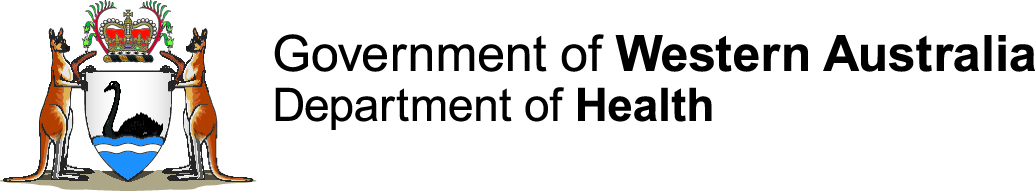 CommuniqueIncident Name:            Day, date and time:  This communique has been authorised by:  BackgroundWebEOC Incident Name:          20171012 Remote WA MenW surge response

Communique prepared by: Donna MakT: +61 8 9388 4801 (0800-1700) | F: +61 8 9388 4801 | E: pheoc@health.wa.gov.au  I: www.health.wa.gov.au  The contents of this e-mail transmission are intended solely for the named recipient(s), may be confidential, and may be privileged or otherwise protected from disclosure in the public interest. The use, reproduction, disclosure or distribution of the contents of this e-mail transmission by any person other than the named recipient(s) is prohibited. If you are not a named recipient please notify the sender immediately.SecurityPublicDistributionWA Health corporate website, WACHS Chief Executive, WACHS Regional Directors, Assistant Director General Public Health and Aboriginal Health Division, Director General of Health, Minister of HealthTarget audienceHigh level stakeholders and general public Further communiques